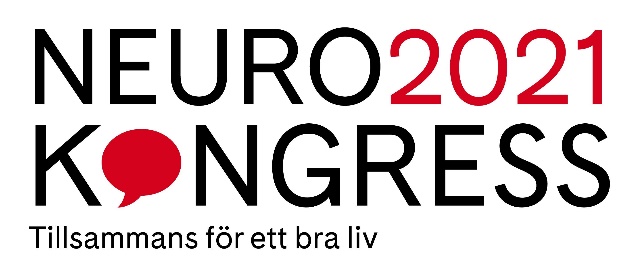 Motion till 2021 års förbundskongress Motion till förbundskongress kan framläggas av förening eller enskild medlem ‐ 
i sistnämnda fall med eventuellt yrkande av den förening motionären tillhör. Motion skall vara förbundskansliet tillhanda senast 1 april 2021.Motionen antagen av förening: Nej Ja Om ja, ange datum …………………………………………..Kontaktuppgifter:Jag som skrivit motionen heter: ……………………………………………………………………………………
Medlemsnummer: …………………………………
Förening: ……………………………………………………………………………………………………………………….. 
Telefon: ………………………………………………………………………………………………………………………….
E-postadress: ………………………………………………………………………………………………………………… RUBRIK
……………………………………………………………………………………………………………………………………………………….MOTION
……………………………………………………………………………………………………………………………………………………………………………………………………………………………………………………………………………………………………………………………………………………………………………………………………………………………………………………………………………………………………………………………………………………………………………………………………………………………………………………………………………………………………………………………………………………………………………………………………………………………………………………………………………………………………………………………………………………………………………………………………………………………………………………………………………………………………………………………………………………………………………………………………………………………………………………………………………………………………………………………………………………………………………………………………………………………………………………………………………………………………………………………………………………………………………………………………………………………………………………………………………………………………………………………………………………………………………………………………………………………………………………………………………………………………………………………………………………………………………………………………………………………………………………………………………………………………………………………………………………………………………………………………………………………………………………………………………………………………………………………………………………………………………………………………………………………………………………………………………………………………………………………………………………………………………………………………………………………………………………………………………………………………………………………………………………………………………………………………………………………………………………………………………………………………………………………………………………………………………………………………………………………………………………………………………………………… YRKANDE - förslag till beslut
…………………………………………………………………………………………………………………………………………………………………………………………………………………………………………………………………………………………………………………………………………………………………………………………………………………………………………………………………………………………………………………………………………………………………………………………………………………………………………………………………………………………………………………………………………………………………………………………………………………………………………………………100 % slutförtNeuroförbundetBox 4086 171 04 SolnaProgress: Typ av motion: Motion från enskild medlem
 Motion från förening